[BUSINESS NAME] PARTNERS WITH UNITED WAY[Insert logo here]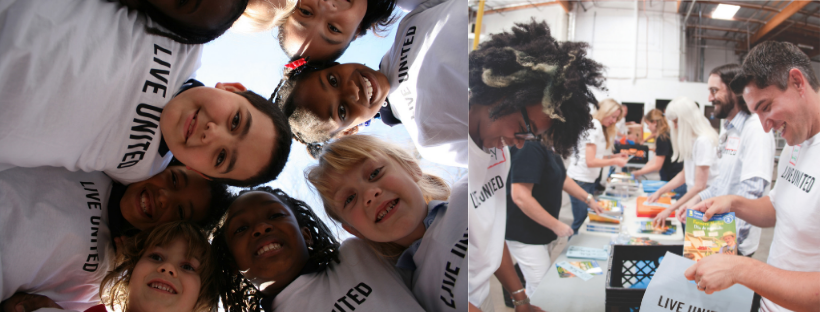 How Can I Get Involved?Give:  Each year, United Way helps thousands of local lives, supporting the health, education and financial stability of our community. Feel free to make a cash/check donation or sign up for payroll deduct to make an impact today!  Advocate:  For information on area resources, contact United Way’s 2-1-1 Information and Referral line by calling or texting 2-1-1 or 1-866-469-2211. It’s a FREE, multi-lingual line available to provide you with local area resources. Otherwise, check out the FREE 2-1-1 Iowa App!   Volunteer: Check our United Way’s Get Connected portal:  http://dbqunitedway.galaxydigital.com/ Create your online profile and be matched to find a meaningful volunteer experience just for you! 